  Christmas Dates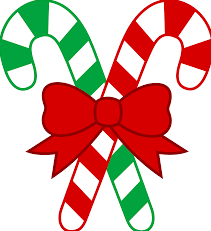 Hope this helps with organising diaries at this particularly busy time of year!Mrs Gurner DateTime		Event5th DecemberChristmas Lunch (this will be on Live kitchen)The whole school in two sittings. 5th December KS1-5:15-6:15pmKS2- 6:30-8:00pmKS1 Disco KS2 Disco Dancing, games and spot prizes should make it a night to remember.6th DecemberYears 3 & 4 Pantomime Visit 6th December2:15pmKey Stage 1 and Foundation 2 Christingle at school7th December1:45pm-2:45pmPTA Christmas FairThe Christmas fair will be taking place in the school hall with a wide selection of stalls and games all with a festive theme. Children will visit the stalls with their class. 8th December2:00pm-3:00pmGrandparents Only Mince-Pie SingalongBack by popular demand! Spend the afternoon listening to Christmas songs and music from all pupils in school in our hall while enjoying a hot drink and festive mince pie. Mrs. Tune will be selling tickets on a first come, first served basis.  Tickets cost £2.9th December9:15am-10:15am (FS2 and ½ of Year 1 parents to watch)1:45pm-2:45pm(Year 2 and ½ of year 1 parents to watch)KS1 and FS2 Nativity Our hall is very small and for health and safety reasons it can only hold a certain amount of people. For this reason we kindly request that parents only attend one of the productions. This is so that all parents have an opportunity to watch their shining stars.12th December KS2 Christmas Party12th December Foundation 1 Christmas Party 13th December9:30 amFoundation 1 NativityMorning and Afternoon nursery will perform together.13th December The children will receive presents from a very special visitor-shh!13th December6:00pm-7:00pmKS2 Carol Service Taking place in St Albans church this is a beautiful service with contributions and singing from all pupils in Y3-Y6.14th DecemberKS1 and Foundation 2 Christmas Party15th DecemberYear 1 pantomime visit 16th December 1:30pmChristmas Jumper Day A brilliant opportunity for everyone to wear a festive jumper (bought or created using tinsel and baubles) while raising money for Save the Children. Break up for the Christmas Holidays!